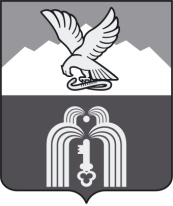 ИЗБИРАТЕЛЬНАЯ КОМИССИЯМуниципального образованияГОРОДА-КУРОРТА ПЯТИГОРСКАП О С Т А Н О В Л Е Н И Е20 августа 2021 г.                                                                                    № 47/372г. ПятигорскО Порядке размещения наименований и эмблем избирательных объединений, зарегистрировавших списки кандидатов в депутаты Думы города Пятигорска шестого созыва по единому избирательному округу, в избирательном бюллетенеНа основании Протокола о результатах проведения жеребьевки для размещения наименований и эмблем избирательных объединений, зарегистрировавших списки кандидатов в депутаты Думы города Пятигорска шестого созыва по единому избирательному округу, в соответствии с пунктом 6 статьи 63 Федерального закона «Об основных гарантиях избирательных прав и права на участие в референдуме граждан Российской Федерации», частью 7 статьи 53 Закона Ставропольского края от 12 мая 2017 N 50-кз «О выборах в органы местного самоуправления муниципальных образований Ставропольского края», Порядком проведения жеребьевки для размещения наименований и эмблем избирательных объединений, зарегистрировавших списки кандидатов в депутаты Думы города Пятигорска шестого созыва по единому избирательному округу, в избирательном бюллетене, утвержденным постановлением избирательной комиссии муниципального образования города-курорта Пятигорска от 17 августа 2021 года № 45/365,Избирательная комиссия муниципального образования города-курорта ПятигорскаПОСТАНОВЛЯЕТ:1. Утвердить Порядок размещения наименований и эмблем избирательных объединений, зарегистрировавших списки кандидатов в депутаты Думы города Пятигорска шестого созыва по единому избирательному округу, в избирательном бюллетене (прилагается).2. Настоящее постановление подлежит официальному опубликованию, размещению на сайте муниципального образования города-курорта Пятигорска в информационно - телекоммуникационной сети «Интернет» и вступает в силу со дня его подписания.Председатель                    						М.В. ВоронкинСекретарь 									Ю.Л.ПивовароваУТВЕРЖДЕНпостановлением избирательной комиссиимуниципального образованиягорода-курорта Пятигорскаот 20 августа 2021 года № 47/372ПОРЯДОКразмещения наименований и эмблем избирательных объединений, зарегистрировавших списки кандидатов в депутаты Думы города Пятигорска шестого созыва по единому избирательному округу,в избирательном бюллетенеПолитическая партия «КОММУНИСТИЧЕСКАЯ ПАРТИЯ РОССИЙСКОЙ ФЕДЕРАЦИИ»Партия СПРАВЕДЛИВАЯ РОССИЯ - ЗА ПРАВДУВсероссийская политическая партия «ЕДИНАЯ РОССИЯ»Политическая партия ЛДПР – Либерально-демократическая партия России.